Муниципальное бюджетное образовательное учреждение«Матвеевская средняя общеобразовательная школа»Исследовательская работа на тему «Определение содержания витамина С (аскорбиновой кислоты) в овощах и фруктах»                                                  Выполнила:         обучающаяся 10 «Б» классаВдовина Валерия      Руководитель:       Рябинина Е. А.,        учитель химиис.Матвеевка, 2018 годСодержание работы:Введение…………………………………………………………………………….2Глава 1. Биохимия витаминов. Витамин С (аскорбиновая кислота). ……..61.1. История открытия витаминов…………………………………………………61.2. Классификация витаминов…………………………………………………….61.3. Физиологическая роль витамина С……………………………………………71.4. Биохимичекие свойства витамина С…………………………………………..91.5. Источники содержания витамина С…………………………………………...91.6. Суточная потребность в витамине С…………………………………………10Глава 2. Экспериментальная часть…………………………………………….122.1. Методы определения аскорбиновой кислоты……………………………….122.2. Исследование проб фруктов и соков…………………………………………12Заключение………………………………………………………………………...19Список литературы……………………………………………………………….20ВведениеИммунная система – это совокупность органов, тканей и клеток, работа которых направлена непосредственно на защиту организма от различных болезней и на истребление уже попавших в организм чужеродных веществ.Именно эта система является препятствием на пути инфекционных агентов (бактериальных, вирусных, грибковых). Когда же в работе иммунитета происходит сбой, то вероятность развития инфекций возрастает, это также приводит к возникновению аутоиммунных заболеваний.Без здоровой и эффективно работающей иммунной системы организм ослабевает и чаще страдает от вирусных и бактериальных инфекций. Иммунная система защищает организм от его собственных клеток, у которых нарушена организация и которые утратили свои нормальные характеристики и функции. Она находит и уничтожает такие клетки, являющиеся потенциальными источниками рака. Давно известно, что витамины необходимы для образования иммунных клеток, антител и сигнальных веществ, участвующих в иммунном ответе. Суточная потребность в витаминах может быть небольшой, но именно от обеспеченности витаминами зависит нормальная работа иммунной системы и энергетический обмен.Результаты популяционных исследований, проведенных Институтом питания РАМН, свидетельствуют о весьма тревожной ситуации, сложившейся в последние годы в России. Отмечаются крайне недостаточное потребление и все более нарастающий дефицит витаминов.Так, дефицит витамина С выявился у 70-90% обследуемых. При этом витаминный дефицит носит сочетательный характер и обнаруживается не только зимой и весной, но и в летне-осенний период. Общую ситуацию можно рассматривать как массовый круглогодичный гиповитаминоз витамина С.Отсюда вытекает цель исследовательской работы.Цель: Определить в условиях школьной лаборатории наличие витамина С в отдельных продуктах питания и наиболее богатые рекомендовать для регулярного употребления.Задачи:Выяснить значение витамина С в образовании ферментов, веществ антиоксидантов, уничтожающих перекисные соединения в организме, повышающие иммунитет. Рассмотреть экологическое значение витамина С. Ознакомиться с биохимическими свойствами витамина С. Ознакомиться с методами определения витамина СВыяснить с помощью метода йодометрии в каких именно соках и фруктах содержится наибольшее количество витамина С, рекомендовать их для употребления. Провести опрос-анкету обучающихся, как часто они употребляют продукты питания, содержащие витамин С. Гипотеза:Если выяснить, в каких продуктах содержится наибольшее количество витамина С, то эти продукты можно рекомендовать для регулярного употребления.Поставленные цель и задачи, выдвинутая гипотеза определили:Предмет исследования: витамин С.Объект исследования: продукты (фрукты, соки).Были использованы методы исследования: метод эксперимента – йодометрия; анкетирование (в котором принимало участие 35 человек). Данная работа носит как теоретический, так и прикладной характер, так как изучались научные данные о свойствах и физиологическом воздействии витамина С на организм человека;  экспериментальным путём доказано наличие витамина С в отдельных продуктах, даны рекомендации при выборе продуктов.В процессе работы была использована литература:
В книге «Опыты без взрывов» О.Ольгина я познакомилась с методом определения витамина С йодометрия, по которой провела эксперименты по определению содержания витамина С в продуктах. Книга «Физиология человека» С.И. Гальперина помогла узнать основные симптомамы дефицита витамина С.Справочники и учебники по биохимии рассказали о классификации витаминов по растворимости в  воде и жире.Глава 1. Биохимия витаминов. Витамин С (аскорбиновая кислота). 1.1.История открытия витаминов.Во второй половине XIX века специалисты, изучающие пищевую ценность продуктов, были уверены, что она зависит исключительно от содержания в них жиров, белков, углеводов, воды и минеральных солей. Однако время не стоит на месте, и в 1880 году русский ученый Н.И. Лунин опубликовал данные опытов на мышах. Если белых мышей вскармливать цельным молоком, то они развиваются и растут нормально. Но если мышей кормить пищей, состоящей из основных частей молока: казеина, молочного жира, сахарозы и дистиллированной воды, то они быстро гибнут. Из этого Лунин сделал вывод, что в молоке, помимо казеина, жира, молочного сахара и солей, содержатся ещё и другие вещества, незаменимые для питания.Позже накопилось много данных о связи некоторых болезней с недостатком в пище каких-то специфических веществ. В 1912 году польский учёный К. Функ назвал существующие в продуктах питания жизненно важные вещества витаминами (от лат. vita – «жизнь»).Витамины – группа низкомолекулярных органических химических веществ различной структуры, необходимые для нормальной жизнедеятельности организма.1.2.Классификация витаминов.Действие витаминов было установлено до выяснения их строения и послужило основой при их классификации. Первоначально была введена буквенная классификация и, несмотря на то что она не отражает ни биологической, ни физической сущности витаминов, ею широко пользуются. В настоящее время открыто несколько десятков витаминов. Для удобства изучения их классифицируют по физическим свойствам:          а) витамины, растворимые в жирах, б) витамины, растворимые в воде.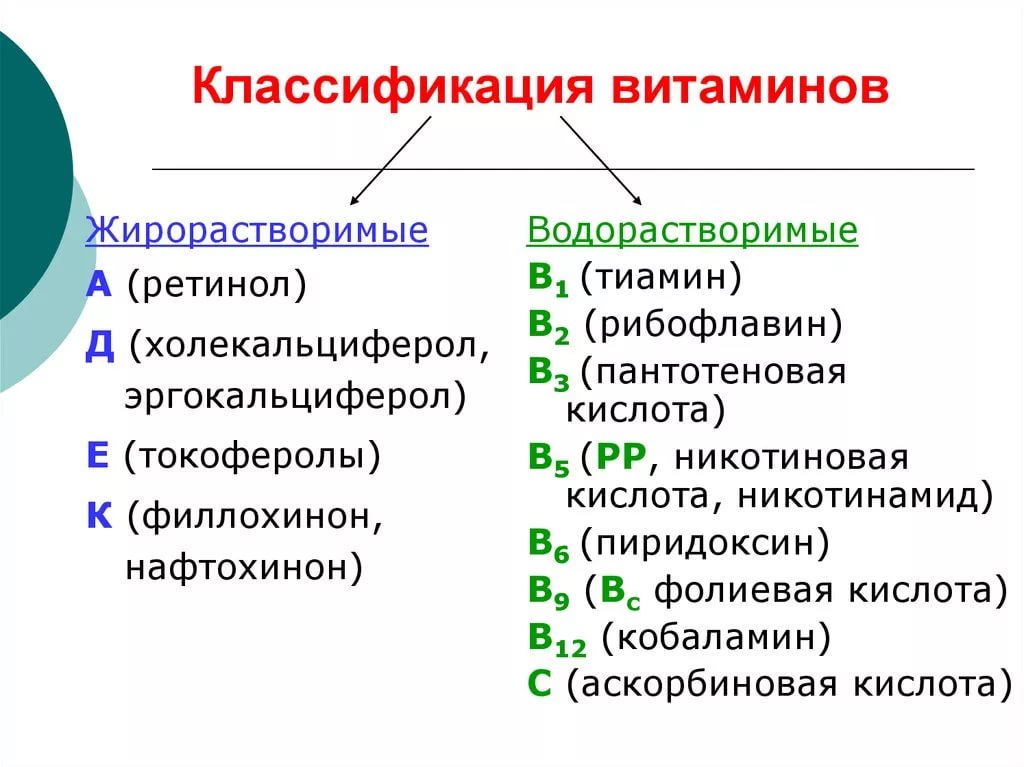 Так же как вода и минеральные соли, витамины являются источниками энергии, их значение для организма чрезвычайно велико. Большинство людей испытывает дефицит в витамине С.1.3.Физиологическая роль витамина С. 	Физиологическое значение витамина С (аскорбиновой кислоты) теснейшим образом связано с его окислительно-восстановительными свойствами. Возможно, что этим следует объяснить и изменения в углеводном обмене при скорбуте (заболевание, обусловленное недостатком в организме человека витаминов С и Р, то же что и цинга), заключающемся в постепенном исчезновении гликогена из печени и вначале повышенном, а затем пониженном содержании сахара в крови. По-видимому, в результате расстройства углеводного обмена при экспериментальном скорбуте наблюдается усиление процесса распада мышечного белка и появление креатина в моче. Большое значение имеет витамин С для образования коллаген (фибриллярный белок, составляющий основу соединительной ткани животных и обеспечивающий ее прочность)  и функции соединительной ткани. Витамин С играет роль в гидроксилировании и окисления гормонов коры надпочечников. Нарушение в превращениях тирозина, наблюдаемое при цинге, также указывает на важную роль витамина С в окислительных процессах.Недостаточное поступление витамина С с пищей проявляется в форме авитаминоза (цинги). Основные симптомы С-витаминной недостаточности в порядке их развития следующие: снижение мочевой экскреции аскорбиновой кислоты, уменьшение концентрации аскорбиновой кислоты в плазме крови и лейкоцитах, повышенная ломкость кровеносных капилляров, общая слабость, апатия, повышенная утомляемость, снижение аппетита, задержка роста, повышенная восприимчивость к инфекциям, болезненность дёсен, их отечность, разрыхленность, кровоточивость при чистке зубов.Наиболее часто встречаются С-гиповитаминозные состояния. При этом часто имеются лишь субъективные признаки, которые выражаются в понижении общего тонуса организма. Люди с гиповитаминозом С более подвержены заболеваниям, причем эти заболевания протекают, как правило,  длительно и тяжело.Особенно часто С-гиповитаминозные состояния возникают в период повышенной потребности организма в витамине С при беременности, кормлении, усиленной физической и умственной работе, при инфекционных заболеваниях. Чаще гиповитаминоз можно наблюдать в весенние месяцы, когда, с одной стороны, уменьшается употребление овощей, а с другой – содержание в них витаминов вследствие длительного хранения.  1.4. Биохимические свойства витамина С.Витамин С – органическое соединение с формулой C6H8O6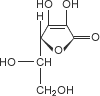 Поскольку цепи питания существуют не одну сотню лет, некоторые биологически активные вещества не вырабатываются в организме, а берутся из пищи в готовом виде. К ним относится и витамин С.Аскорбиновая  кислота - это белый кристаллический порошок кислого вкуса. Легко растворим в воде (1:3,5), с образованием кислых растворов, растворим в спирте. Растворы для инъекций готовят с добавлением натрия гидрокарбоната и стабилизаторов.Аскорбиновая кислота, особенно ее дегидроформа, является весьма неустойчивым соединением. Превращение в дикетоулоновую кислоту, не обладающую витаминной активностью, является необратимым процессом, который заканчивается обычно окислительным распадом. Наиболее быстро витамин С разрушается в присутствии окислителей в нейтральной или щелочной среде при нагревании.Организм человека не способен сам синтезировать витамин С, и в нем нет сколько-нибудь значительных резервов витамина С, поэтому необходимо систематическое ежедневное поступление этого витамина с пищей. Недостаток или отсутствие его приводят к развитию гипо- или авитаминоза (цинги).1.5. Источники содержания витамина С.Аскорбиновая кислота является одним из наиболее широко распространенных в природе витаминов. Она синтезируется растениями и подавляющим большинством животных. Животные продукты в общем более бедны витамином С, хотя отдельные органы содержат относительно высокие концентрации. С другой стороны, семена и зерна высших растений лишены витамина С. Однако с первых дней прорастания в них появляется аскорбиновая кислота. Богаты витамином С листья, плоды, несколько беднее корнеплоды. По богатству витамином С выделяются плоды шиповника, дающие экстракты хорошего вкуса. Синтез и накапливание аскорбиновой кислоты в одном и том же виде растений варьируют в зависимости от многих условий: почвы, агротехники, удобрений, освещенности, водного режима, температуры и др. Растения изменяются в онтогенезе. Для некоторых культур сортовые колебания очень велики. Так концентрация аскорбиновой кислоты в разных сортах черной смородины колеблется от 69 до 250 мг, а в яблоках – от 1 до 30мг. В картофеле, капусте, а также в женском молоке часть витамина С находится в связанной форме, которая не выявляется обычными методами определения.Содержание витамина С в некоторых пищевых продуктах (в мг на 100 г) Таким образом, мы выяснили, что самые богатые витамином С являются фрукты: апельсины, смородина черная, шиповник и овощи: перец, капуста.1.6. Суточная потребность в витамине С.Суточная потребность человека в витамине С зависит от ряда причин: возраста, пола, выполняемой работы, состояния беременности или кормления грудью, климатических условий, вредных привычек.Болезни, стрессы, лихорадка и подверженность токсическим воздействиям (таким, как сигаретный дым) увеличивают потребность в витамине С. В условиях жаркого климата и на Крайнем Севере потребность в витамине С повышается на 30-50 процентов. Молодой организм лучше усваивает витамин С, чем пожилой, поэтому у лиц пожилого возраста потребность в витамине С несколько повышается. Средневзвешенная норма физиологических потребностей составляет 60-100 мг в день. Обычная терапевтическая доза составляет 500-1500 мг ежедневно.Рекомендуемая суточная потребность в витамине СТак как организм человека не способен самостоятельно вырабатывать витамин С самостоятельно, мы должны поставлять витамины в организм при помощи употребляемых нами продуктов. Для исследования мы взяли следующие продукты.Глава 2. Экспериментальная часть2.1. Методы определения аскорбиновой кислотыДля качественного и количественного определения аскорбиновой кислоты существует множество химических и физических методов.А) Фотометрический  метод Этот  метод  основан  на  переводе  определяемого  вещества  в поглощающее  свет  соединение.  Причем,  это  вещество  определяется  с помощью измерения светопоглощения раствора полученного соединения. По  окраске  растворов  окрашенных  веществ  можно  определять концентрацию этого или иного компонента или визуально, или при помощи фотоэлементов – приборов, превращающих световую энергию в электрическую.Б) Флуорометрический методЭтот метод основан на переводе определяемого вещества в флуоресцирующее соединение и измерении интенсивности флуоресценции при длинах волн 350 нм возбуждаемого и 430 нм излучаемого света.В)Метод йодометрииЭто титриметрический метод анализа основан на окислении исследуемого вещества йодом. Титриметрический анализ (титрование) — метод количественного/массового анализа, который часто используется в аналитической химии, основанный на измерении объёма раствора реактива точно известной концентрации, расходуемого для реакции с определяемым веществом.2.2. Исследование проб фруктов и соковЭксперимент №1 «Определение содержания витамина С в соках и фруктах».Цель: определить содержание витамина  С  во фруктах и соках.Оборудование: пипетка, химические стаканы, мерный цилиндр, ступа, пестик.Реактивы: йод, крахмальный клейстер, вода, 1-% раствор соляной кислоты.Объекты исследования:  апельсин, яблоко, фруктовые соки.Методы исследования: йодометрический метод анализа.Исследование №1 «Определение содержания витамина С в свежевыжатом соке апельсина».
Оборудование: пипетка, химические стаканы, мерный цилиндр, ступа, пестик.
Реактивы: йод, крахмальный клейстер, вода, 1-% раствор соляной кислоты.
Объекты исследования:  апельсин, яблоко, фруктовые соки.
Методы исследования: йодометрический метод анализа.Определим наличие витамина С в свежевыжатом соке методом йодометрии.Для этого:Отмеряем 20мл отжатого сока апельсина и разбавляем его водой до объема 100 мл;Добавляем 1 мл крахмального клейстера;Добавляем по каплям 5% раствор йода до появления устойчивого синего окрашивания, не исчезающего в течении 10-15 секунд.Расчеты: Поскольку, капли –  это не единицы измерения, с помощью пипетки мы посчитали сколько капель содержится в 1 мл (в 1 мл содержится 28 капель йода). Зная объем одной капли, определили объем раствора йода, израсходованное на титрование аскорбиновой кислоты.Концентрация раствора йода нам известна: 1 мл его 5%-ного раствора соответствует 35 мг аскорбиновой кислоты. Определим наличие витамина С в свежевыжатом соке апельсина методом йодометрии.1 мл р-ра йода – 28 капель р-ра йода
 Х мл р-ра йода –  32 капли р-ра йода,Отсюда следует, что на окисление аскорбиновой кислоты потребовалось 1,32 мл йода.1 мл 5% р-ра йода – 35 мг аскорбиновой кислоты1,14 мл 5% р-ра йода –  Y мг аскорбиновой кислоты => Y= 1,14*35=40 мгИсследование №2 «Определение содержания витамина С в свежевыжатом соке яблока».Здесь мы встречаемся с таким затруднением: в яблоках содержится фермент аскорбиноксидаза, в присутствии которого  аскорбиновая кислота быстро окисляется на воздухе.  Чтобы этого не произошло, анализ нужно проводить в кислой среде.Взвешиваем яблоко. 260 г (до эксперимента)Тонким ножом из нержавеющей стали вырезаем из предварительно взвешенного яблока пробу (30г) в виде ломтика, от кожуры до сердцевины с семечкамиЛомтик переносим в фарфоровую ступку с разбавленной соляной кислотой и тщательно растираем  пестиком.Определяем наличие витамина С в свежевыжатом соке яблока методом йодометрии. Расчёты:    1 мл р-ра йода – 28 капель р-ра йода
Х мл р-ра йода –  4 капли р-ра йода Отсюда следует, что на окисление аскорбиновой кислоты потребовалось  0,14 мл йода.1 мл 5 % р-ра йода - 35 мг аскорбиновой кислоты         0,14 мл 5 % р-раиода – Y мг аскорбиновой кислоты=>  Y = 0,14*35 =  4,9 мг   4,9 мг аскорбиновой кислот  -  30 г яблока
Х мг аскорбиновой кислоты – 100г  яблока, тогда в 100 г яблока содержится 17 мг аскорбиновой кислоты, а в целом яблоке массой 260 г – 42 мг.
Вывод:   Наиболее богатыми витамином С являются фрукты: апельсин(40 мг), далее яблоки(17 мг).        Эксперимент №2. «Определение витамина С в соках промышленного производства».Цель: Доказать действительно ли содержание витамина С соответствует рекламным данным на упаковке с соком.Оборудование: пипетка, химические стаканы, мерный цилиндр.Реактивы: йод, крахмал, вода.Объекты исследования: 100 % апельсиновый сок (производители: «Любимый» и «Добрый») 100 % яблочный сок (производитель «Любимый»)Методы исследования: йодометрический метод анализа.Исследование №1 «Определение содержания витамина С в апельсиновом соке «Любимый».1)Отмеряем 10 мл сока разбавляем его водой до объёма 100 мл.2)Определяем содержание витамина С в соке методом йодометрии.Расчёты: 1 мл р-ра йода – 28 капель р-ра йода
Х мл р-ра йода -   16 капель р-ра йода, Отсюда следует, что на окисление аскорбиновой кислоты потребовалось  0,57 мл иода.1 мл 5 %р-раиода - 35 мг аскорбиновой  кислоты 0,57 мл 5 % р-раиода – Y мг аскорбиновой кислоты =>  Y = 0,57*35 =  20 мг    
 Исследование №2 «Определение содержания витамина С в апельсиновом соке «Добрый».
 1. Отмеряем 10 мл сока разбавляем его водой до объёма 100 мл. 2. Определяем содержание витамина С в соке методом йодометрии. Расчёты: 1 мл р-ра йода – 28 капель р-ра йода
Х мл р-ра йода-   15 капель р-ра йода, Отсюда следует, что на окисление аскорбиновой кислоты потребовалось  0,54 мл йода.1 мл 5 %р-ра иода - 35 мг аскорбиновой кислоты0,54 мл 5 % р-ра иода – Y мг аскорбиновой кислоты =>  Y = 0,54*35 =  19 мг  Вывод: Исследованные апельсиновые соки промышленного производства, не зависимо от производителя содержат примерно  одинаковое количество витамина  С, равное 
19-20 мг, которые близки и даже совпадают с рекламой на упаковке, поэтому при выборе апельсинового сока не имеет значения его производитель.Исследование №3 «Определение содержания витамина С в яблочном соке «Любимый».Отмеряем 10 мл сока, разбавляем его водой до объёма 100 мл.Определяем содержание витамина С в соке методом йодометрии.Расчёты: 1 мл р-ра йода – 28 капель р-ра йода
Х мл р-ра йода-   2 капли р-ра йода, Отсюда следует, что на окисление аскорбиновой кислоты потребовалось  0,07 мл йода. 1 мл 5 % р-ра йода - 35 мг аскорбиновой кислоты  0,07мл 5 % р-раиода – Y мг аскорбиновой кислоты =>  Y = 0,07*35=  2,4 мгВывод по эксперименту . Проведя анализ различных соков, мы пришли к выводу что наибольшее содержание витамина С находится в апельсиновом соке (20 мг), в яблочном соке (2,4 мг).После проделанной исследовательской работы меня заинтересовал вопрос: «Чему отдают свое предпочтение обучающиеся 10 и 11 классов: свежим фруктам или сокам промышленного производства»?Нами было проведено анкетирование, в котором приняло участие 43 обучающихся, из них 30 – девочек, 13 – мальчиков.  На основании проведенного анкетирования были получены следующие данные:На вопрос: Как часто ты употребляешь свежие фрукты? На вопрос: Предпочтение отдаюНа вопрос: Что я предпочитаю фрукт или сок фрукта?Для пополнения витаминов, которые быстро расходуются, дети предпочитают употреблять в пищу свежие фрукты, причем наиболее любимым является апельсин, что является положительным моментом, т.к. именно в апельсине содержится наибольшее количество витамина С. ЗаключениеНа основании полученных данных исследования, можно сделать вывод, что наиболее богатые витамином С являются свежие фрукты (апельсин – 40 мг, яблоко – 17 мг). Но по разным причинам (материальным, сезонным, объективным) мы не всегда можем употреблять в пищу круглый год свежие фрукты и овощи, в этом случае можно заменить данные продукты соками и нектарами. Проводя эксперименты, доказывая наличие витамина С в продуктах, я подтвердила выдвинутую мною гипотезу и могу порекомендовать:Ввиду того, что апельсины наиболее богата витамином С, предлагаем вам употреблять их в свежем виде и в соках. В вашем рационе также должны присутствовать также яблоки в свежем виде.Используя данные исследования, мы провели беседу с обучающимися 10 класса, выпустили брошюру о значении витамина С и продуктах питания, с наибольшим его содержанием.Список литературыОбщая химия. 20-е издание, испр. Л., «Химия», 1978. 720 с. Ольгин О. Опыты без взрывов. Изд. 2-е, переработанное.- М.: Химия, 1986.-192с. Организация лечебного питания детей в стационарах/Под ред. Баранова А.А., Ладодо К.С. - М. "Эвита-Проф". 2001.- С.81. Регистр лекарственных средств России "Энциклопедия лекарств".- 9-й вып.- ООО М; 2001.-77с. Руководство по лечебному питанию детей/Под ред. Ладодо К.С. - М: Медицина, 2000.- 384 с. Справочник Видаль: Лекарственные препараты в России: Справочник.- М.: АстраФармСервис.- 2001.- 1536 с. Строганова Л.А., Александрова Н.И. Хронические расстройства питания у детей раннего возраста.- Санкт-Петербург: СПбМАПО, 1996.- 62 с. Студеникин В.М. Витамин D-дефицитный рахит//Детский доктор.-2000.-№4.- С. 43-46. Тутельян В.А. Витамины: 99 вопросов и ответов.- М.- 2000.- 47 с. Циркин С.Ю. (ред.). Справочник по психологии и психиатрии детского и подросткового возраста.- СПб.: "Питер".- 1999. Энциклопедия для детей том 17, Химия, -М. Аванта+, 200.-640с. .
Наименование пищевых продуктовКоличество аскорбиновой кислотыНаименование пищевых продуктовКоличество аскорбиновой кислотыОвощиОвощиФрукты и ягодыФрукты и ягодыПерец красный250Шиповник сушеныйДо 1500Перец желтый сладкий125Смородина черная250Капуста цветная75Апельсины50Редис50Яблоки20
КатегорияВозраст (лет)Витамин С (мг)Грудные дети0-0,530Грудные дети0,5-135Дети (1)1-340Дети (1)4-645Дети (1)7-1045Лица мужского пола11-1450Лица мужского пола15-1860Лица мужского пола19-2460Лица мужского пола25-5060Лица мужского пола51 и старше60Лица женского пола11-1450Лица женского пола15-1860Лица женского пола19-2460Лица женского пола25-5060Лица женского пола51 и старше60В период беременностиВ период беременности70В период лактацииВ период лактацииежедневно2-3 раза в неделю1 раз в неделюмальчики391девочки13134апельсиняблокомальчики76девочки1515фруктсокмальчики94девочки219